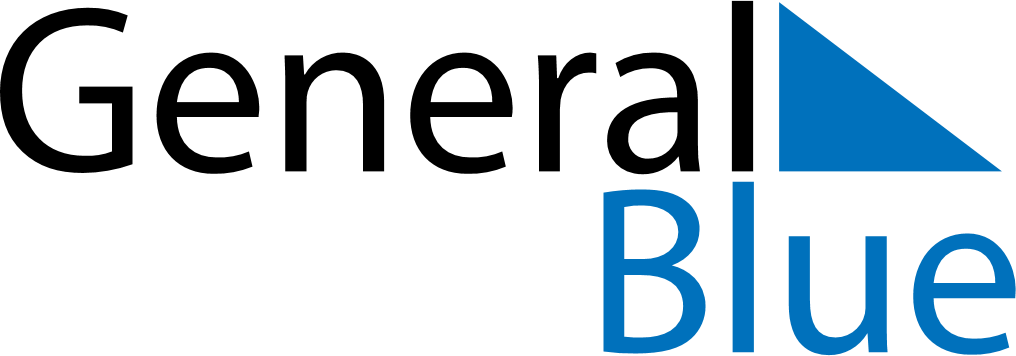 November 2026November 2026November 2026November 2026November 2026November 2026VietnamVietnamVietnamVietnamVietnamVietnamSundayMondayTuesdayWednesdayThursdayFridaySaturday123456789101112131415161718192021Vietnamese Teacher’s Day222324252627282930NOTES